Р А С П О Р Я Ж Е Н И Еот 30.09.2021  № 2280-рг. МайкопО прекращении движения транспорта в г. МайкопеВ связи с проведением торжественного собрания посвященного 
30-ой годовщины со Дня образования Республики Адыгея:1. Прекратить движение транспорта 1 октября 2021 г. с 10:00 часов до 17:00 часов  по ул. Пионерской между ул. Майкопской до ул. Победы 
г. Майкопе.2. Рекомендовать руководителю ООО «Полюс Авто» (М.М. Чич), разработать временную схему движения транспорта автобусного маршрута №, 26 на указанный период, согласовать и утвердить ее в установленном порядке.3. Рекомендовать Отделу ГИБДД ОМВД России по г. Майкопу 
(В.А. Загайко) обеспечить безопасность дорожного движения на участке автомобильной дороги, указанных в п. 1 настоящего распоряжения.4. Разместить настоящее распоряжение на официальном сайте Администрации муниципального образования «Город Майкоп».5. Настоящее распоряжение вступает в силу со дня его подписания.Исполняющий обязанности Главы муниципального образования«Город Майкоп»	                                                                         С.В. Стельмах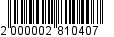 Администрация муниципального 
образования «Город Майкоп»Республики Адыгея 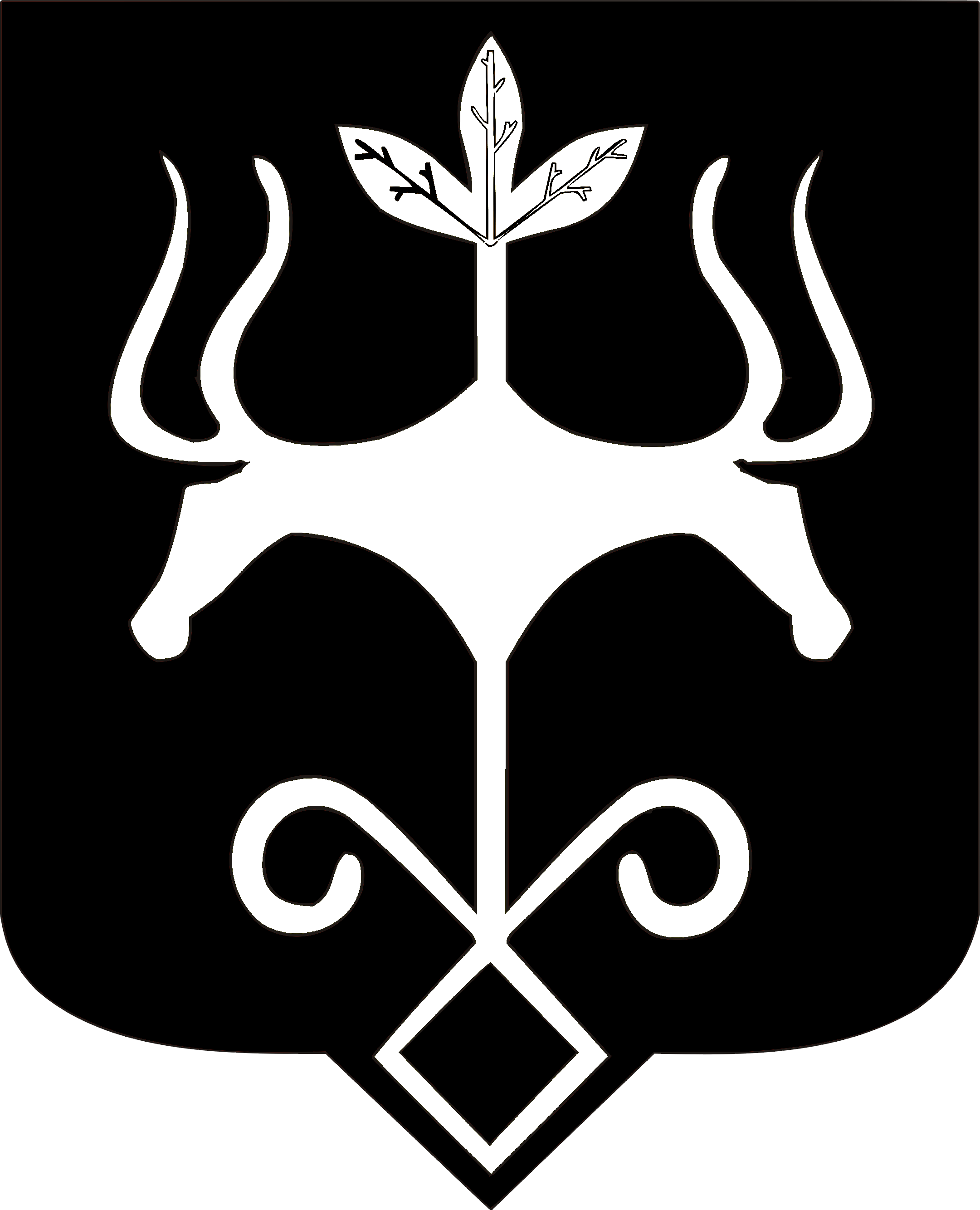 Адыгэ Республикэммуниципальнэ образованиеу 
«Къалэу Мыекъуапэ» и Администрацие